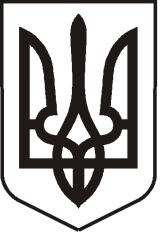 УКРАЇНАЛУГАНСЬКА  ОБЛАСТЬПОПАСНЯНСЬКИЙ  РАЙОН
ПОПАСНЯНСЬКА  МІСЬКА  РАДАШОСТОГО   СКЛИКАННЯ СТО П҆ЯТА СЕСІЯРIШЕННЯ24 травня 2019 року                               м. Попасна	              	               № 105/1Про затвердження звіту про виконання місцевого бюджету міста Попасна за 1 квартал 2019 року   Розглянувши звіт про виконання місцевого бюджету міста Попасна за 1 квартал 2019 року,  Попаснянська міська рада визначає,   що поповнення доходної частини загального фонду міського бюджету за звітний період становило 99,52%  до планових показників без урахування субвенцій та дотацій. Виконання плану по орендній платі за землю з фізичних осіб на теперішній час становить 44%, загалом на підставі внесених змін до Податкового кодексу про відтермінування сплати податку в зоні проведення бойових дій, що призвело до недовиконання плану по бюджету взагалі. Також на підставі цих змін не сплачується податок на нерухоме майно як юридичними так і фізичними особами, але це значно не впливає на виконання бюджету оскільки ці податки навіть не нараховуються податковою інспекцією та не були враховані при плануванні бюджету.  Перевиконання  деяких податкових надходжень склалося за рахунок підвищення прожиткового мінімуму та мінімальної заробітної плати, що призвело до збільшення єдиного податку: з юридичних осіб виконання становить 144%, з фізичних осіб відповідно 141%.   Фінансування видатків розпорядників та одержувачів  коштів, у відповідності до запланованих призначень на звітний період, виконувалось з урахуванням фінансової спроможності установи та першочергової необхідності. Захищені статті видатків покриті у повному  обсязі. Організація виконання місцевого бюджету за 1 квартал 2019 року здійснювалась з дотриманням вимог Бюджетного Кодексу України  та у відповідності до рішення міської ради  від 21  грудня  2018 року  № 101/3 «Про місцевий бюджет міста Попасна на 2019 рік» (зі змінами). За звітний період всього отримано доходів по загальному фонду місцевого бюджету 6135,120 тис. грн, у тому числі по місцевим податкам та зборам надійшло 4075,215 тис. грн., без урахування трансфертів. Видаткова частина місцевого бюджету по загальному фонду за 1 квартал 2019 року виконана на 72%, по спеціальному фонду на 11%, недовиконання пов’язано із повторним проведенням двох процедур тендерної закупівлі. За звітний період  забезпечено фінансування поточного фонду оплати праці працівників бюджетних установ,  оплату енергоносіїв та інших захищених статей видатків, які фінансуються з місцевого бюджету.  За звітний період  забезпечено фінансування поточного фонду оплати праці працівників бюджетних установ,  оплату енергоносіїв та інших захищених статей видатків, які фінансуються з місцевого бюджету.  Згідно з  частиною 4 статті 80 Бюджетного Кодексу України, пунктом 23 частини 1 статті 26 Закону України «Про місцеве самоврядування в Україні»,   Попаснянська міська рада  ВИРІШИЛА:    Затвердити звіт про виконання   місцевого бюджету міста Попасна за 1 квартал 2019 року з доходів загального фонду у сумі 6135,120 тис. грн. (місцевих податків і зборів 4075,215 тис.грн.), надходжень спеціального фонду у сумі 5826,81тис.грн. /додаток  1/. Затвердити звіт про виконання місцевого бюджету міста Попасна за 1 квартал 2019  по видаткам загального фонду у сумі 4000,726  тис. грн., по видаткам спеціального фонду  у сумі  914,873 тис. грн., у тому числі за рахунок переданих коштів із загального фонду до бюджету розвитку (спеціального фонду)  /додаток 2/.Контроль за виконанням  даного рішення покласти на постійну комісію з питань бюджету, фінансів, соціально-економічного розвитку,  комунальної власності та регуляторної політики.                Міський голова                                                                     Ю.І.Онищенко                                                                               Додаток  1                                                                                                            до рішення міської ради                                                                                                                                                                                                                                                                                                                             від 24.05.2019 №105/1 Виконання доходної частини  загального фонду місцевого бюджету за 1квартал 2019 року: Виконання доходної частини  спеціального фонду місцевого бюджету:                Міський голова                                                                         Ю.І.Онищенко                                                                                                            Додаток  2                                                                                                            до рішення міської ради                                                                                                                                                                                                                                                                                                                             від 24.05.2019 №105/1 Виконання видаткової частини  загального фонду місцевого бюджету:Виконання видаткової частини  спеціального фонду місцевого бюджету:ДДоходим.Попаснам.Попаснам.Попаснам.ПопаснаДДоходи Уточн. план на рік Уточ.пл. на періодФакт% викон.11020200Податок на прибуток підприємств та фінансових установ комунальної власності 34034034010013030100Рентна плата за користування надрами для видобування корисних копалин загальнодержавного значення 484248424841,7110014040000Акцизний податок з реалізації суб`єктами господарювання роздрібної торгівлі підакцизних товарів 750000186584233854,6312518010100Податок на нерухоме майно, відмінне від земельної ділянки, сплачений юридичними особами, які є власниками об`єктів житлової нерухомості 101310131012,5510018010200Податок на нерухоме майно, відмінне від земельної ділянки, сплачений фізичними особами, які є власниками об`єктів житлової нерухомості 332,668918010300Податок на нерухоме майно, відмінне від земельної ділянки, сплачений фізичними особами, які є власниками об`єктів нежитлової нерухомості 168168167,2710018010400Податок на нерухоме майно, відмінне від земельної ділянки, сплачений юридичними особами, які є власниками об`єктів нежитлової нерухомості 1500047885128,6110718010500Земельний податок з юридичних осіб 810000020510251699781,68318010600Орендна плата з юридичних осіб 3100000771000760184,769918010700Земельний податок з фізичних осіб 880880878,7410018010900Орендна плата з фізичних осіб 3600009000039718,114418050300Єдиний податок з юридичних осіб 717142163142235543,0914418050400Єдиний податок з фізичних осіб 2600000656000925567,7314121010300Частина чистого прибутку (доходу) комунальних унітарних підприємств та їх об`єднань, що вилучається до відповідного місцевого бюджету691691690,6910021081100Адміністративні штрафи та інші санкції 230001200011868,839921081500Адміністративні штрафи та штрафні санкції за порушення законодавства у сфері виробництва та обігу алкогольних напоїв та тютюнових виробів 68006800680010022012500Плата за надання інших адміністративних послуг500000130000139652,910722090100Державне мито, що сплачується за місцем розгляду та оформлення документів, у тому числі за оформлення документів на спадщину і дарування  3500080004990,976222090400Державне мито, пов`язане з видачею та оформленням закордонних паспортів (посвідок) та паспортів громадян України  30000750040635424060300Інші надходження  121121127,2610541040400Інші дотації з місцевого бюджету82396122059905205990510041050000Субвенції з місцевих бюджетів іншим місцевим бюджетам1605921078840041053900Інші субвенції з місцевого бюджету16059210788400Всього без урахування трансфертВсього без урахування трансферт1624500040948974075215,11100Всього, грн.Всього, грн.2464520462626866135120,1198ККДДоходим.Попаснам.Попаснам.Попаснам.ПопаснаККДДоходи Уточн. план на рік Уточ.пл. на періодФакт% викон.19010100Екологічний податок, який справляється за викиди в атмосферне повітря забруднюючих речовин стаціонарними джерелами забруднення (за винятком викидів в атмосферне повітря двоокису вуглецю)15000300015447,9951519010200Надходження від скидів забруднюючих речовин безпосередньо у водні об`єкти 00-3746,5019010300Надходження від розміщення відходів у спеціально відведених для цього місцях чи на об`єктах, крім розміщення окремих видів відходів як вторинної сировини 150003000-8382,32-27925010300Плата за оренду майна бюджетних установ  2000050002507,645041053900Інші субвенції з місцевого бюджету9179753589147600Всього без урахування трансфертВсього без урахування трансферт50000110005826,8153ВсьогоВсього922975359024765826,81-КодПоказникПлан на рік з урахуванням змінПлан на вказаний період з урахуванням змінКасові видатки за вказаний період% виконання на вказаний період 0150Організаційне, інформаційно-аналітичне та матеріально-технічне забезпечення діяльності обласної ради, районної ради, районної у місті ради (у разі її створення), міської, селищної, сільської рад8377000,002177300,001926454,1188,480180Інша діяльність у сфері державного управління450678,00221847,0056872,3825,643133Інші заходи та заклади молодіжної політики220000,0067000,0057390,9685,663242Інші заходи у сфері соціального захисту і соціального забезпечення392570,0096570,0049696,0051,464082Інші заходи в галузі культури і мистецтва516000,0096000,0090896,8094,685062Підтримка спорту вищих досягнень та організацій, які здійснюють фізкультурно-спортивну діяльність в регіоні2050237,00653994,00403245,8461,666011Експлуатація та технічне обслуговування житлового фонду200000,00100000,000,000,006014Забезпечення збору та вивезення сміття і відходів111000,0096000,000,000,006030Організація благоустрою населених пунктів5764604,001546975,001416170,0791,547130Здійснення заходів із землеустрою700000,00420000,000,000,007160Реалізація програм в галузі рибного господарства46500,0030000,000,000,007461Утримання та розвиток автомобільних доріг та дорожньої інфраструктури за рахунок коштів місцевого бюджету510000,000,000,000,008700Резервний фонд50000,0050000,000,000,002111Заробітна плата6638711,001581937,001484303,8093,832120Нарахування на оплату праці1460576,00350409,00322891,9592,152210Предмети, матеріали, обладнання та інвентар1012072,00388268,00230332,2359,322240Оплата послуг (крім комунальних)1749741,00435899,0052729,4512,102250Видатки на відрядження142300,0036075,00344,000,952271Оплата теплопостачання600000,00300000,00213365,1671,122272Оплата водопостачання та водовідведення20751,005892,002810,8847,712273Оплата електроенергії1068368,00323945,00274498,4984,742274Оплата природного газу210501,00204741,00126591,7161,832275Оплата інших енергоносіїв та інших комунальних послуг300890,0013700,000,000,002281Дослідження і розробки, окремі заходи розвитку по реалізації державних (регіональних) програм650000,00400000,000,000,002282Окремі заходи по реалізації державних (регіональних) програм, не віднесені до заходів розвитку81000,0020250,0012945,0063,932610Субсидії та поточні трансферти підприємствам (установам, організаціям)4672279,001234000,001132814,6591,802730Інші виплати населенню665400,00169570,00112986,9666,632800Інші поточні видатки66000,0041000,0034111,8883,209000Нерозподілені видатки50000,0050000,000,000,00Всього по бюджету Всього по бюджету 19388589,005555686,004000726,1672,01КодПоказникПлан на рік з урахуванням змінПлан на вказаний період з урахуванням змінКасові видатки % виконання % виконання 0150Організаційне, інформаційно-аналітичне та матеріально-технічне забезпечення діяльності обласної ради, районної ради, районної у місті ради (у разі її створення), міської, селищної, сільської рад311000,00256000,000,000,000,005062Підтримка спорту вищих досягнень та організацій, які здійснюють фізкультурно-спортивну діяльність в регіоні433400,00406400,000,000,000,006011Експлуатація та технічне обслуговування житлового фонду2262297,00919903,00785850,2885,4385,436014Забезпечення збору та вивезення сміття і відходів160000,0042000,000,000,000,006017Інша діяльність, пов`язана з експлуатацією об`єктів житлово-комунального господарства758378,00258378,000,000,000,006030Організація благоустрою населених пунктів6988576,005655076,000,000,000,006082Придбання житла для окремих категорій населення відповідно до законодавства100000,0050000,0050000,00100,00100,007310Будівництво об`єктів житлово-комунального господарства279024,00124024,0079023,5063,7263,727330Будівництво1 інших об`єктів комунальної власності983721,000,000,000,000,007463Утримання та розвиток автомобільних доріг та дорожньої інфраструктури за рахунок трансфертів з інших місцевих бюджетів3288277,000,000,000,000,008330Інша діяльність у сфері екології та охорони природних ресурсів30000,006000,000,000,000,002210Предмети, матеріали, обладнання та інвентар20000,005000,000,000,000,002240Оплата послуг (крім комунальних)30000,006000,000,000,000,003110Придбання обладнання і предметів довгострокового користування1266900,00186400,000,000,000,003121Капітальне будівництво (придбання) житла100000,0050000,0050000,00100,00100,003131Капітальний ремонт житлового фонду (приміщень)2262297,00919903,00785850,2885,4385,433132Капітальний ремонт інших об`єктів10652731,006426454,000,000,000,003141Реконструкція житлового фонду (приміщень)279024,00124024,0079023,5063,7263,723142Реконструкція та реставрація інших об`єктів983721,000,000,000,000,00Всього по бюджетуВсього по бюджету15594673,007717781,00914873,7811,8511,85     Міський голова                                                                  Ю.І.Онищенко     Міський голова                                                                  Ю.І.Онищенко     Міський голова                                                                  Ю.І.Онищенко     Міський голова                                                                  Ю.І.Онищенко     Міський голова                                                                  Ю.І.Онищенко     Міський голова                                                                  Ю.І.Онищенко     Міський голова                                                                  Ю.І.Онищенко